
UNIVERSIDADE FEDERAL DE MATO GROSSO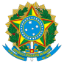 Cuiabá, 12 de fevereiro de 2020.Assunto: Retificação de edital n° 001/SVSINDICASUS/2020 - Seleção de Estagiários​​                    Considerando que os Professores Thiago Meirelles Ventura e Raphael de Souza Rosa Gomes, que compõem a banca seletiva de estágio, estarão participando em evento internacional, que ocorre entre 10 e 13 de março. Solicito alteração do cronograma de edital.Onde se lê:Leia-se:Atenciosamente,04/03/2020Publicação no site www.fundacaouniselva.org.br/selecao do resultado do teste prático, análise curricular e convocatória para entrevista.09/03/2020 a 13/03/2020Realização das entrevistas no endereço: Instituto de Computação - Avenida Fernando Correa nº 2367- Campus Cuiabá/UFMT.28/02/2020Publicação no site www.fundacaouniselva.org.br/selecao do resultado do teste prático, análise curricular e convocatória para entrevista.02/03/2020 a 06/03/2020Realização das entrevistas no endereço: Instituto de Computação - Avenida Fernando Correa nº 2367- Campus Cuiabá/UFMT.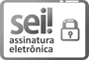 Documento assinado eletronicamente por THIAGO MEIRELLES VENTURA, Docente da Universidade Federal de Mato Grosso, em 12/02/2020, às 17:54, conforme horário oficial de Brasília, com fundamento no art. 6º, § 1º, do Decreto nº 8.539, de 8 de outubro de 2015.